VÝCHOVNÝ  PROGRAM  ŠKOLSKÉHO  KLUBU  DETÍ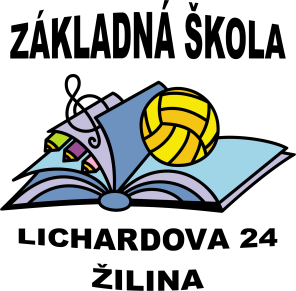 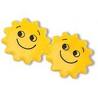 ŠŤASTNÝ ÚSMEVMotto: „Zábavne a hravo k úspešnej výchove a vzdelaniu“Forma výchovy a vzdelávania:	poldenná Výchovný jazyk:	slovenskýDruh školského zariadenia:	štátnePlatnosť dokumentu:	1. septembra 2019 – 30. júna 2023Zriaďovateľ:	Mesto Žilina	Námestie obetí komunizmu 1, 	010 31 ŽilinaRiaditeľ školy:	PhDr. Miroslava GajdošováKoordinátor tvorby VP:	Mgr. Mária PóčikováAdresa školy :	ZŠ, Lichardova 24, 010 01 ŽilinaPlatnosť dokumentu od:                   01. 09. 2022Podpis riaditeľa školy:Výchovný program je základným dokumentom ŠKD, podľa ktorého sa v ňom uskutočňuje výchovno-vzdelávacia činnosť. Výchovný program je vypracovaný v súlade s princípmi a cieľmi výchovy a vzdelávania podľa školského zákona.Obsahuje: 1.   Názov programu2.   Vymedzenie vlastných cieľov a poslania výchovy      2.1 Charakteristika ŠKD      2.2 Charakteristika detí      2.3 Dlhodobé projekty, programy      2.4 Spolupráca s rodičmi a inými subjektmi      2.5 Personálne zabezpečenie ŠKD       2.6 Stratégie výchovno-vzdelávacej činnosti3.Formy výchovy a vzdelávania4.  Tematické oblasti výchovy5.   Výchovný plán ŠKD      5.1 Výchovné osnovy      5.2 Výchovné štandardy6.   Výchovný jazyk7.   Personálne zabezpečenie8.   Materiálno-technické a priestorové vybavenie9.   Podmienky na zaistenie bezpečnosti a ochrany zdravia pri výchove10. Vnútorný systém kontroly a hodnotenia detí11. Vnútorný systém kontroly a hodnotenia zamestnancov ŠKD12. Požiadavky na kontinuálne vzdelávanie zamestnancov ŠKD13. Prílohy1. SWOT analýza ŠKD2. Denný režim ŠKD3. Vnútorný poriadok ŠKD  4. Výchovné plány jednotlivých TOVNázov programu „Šťastný úsmev“Veríme, že z nášho školského klubu odchádzajú deti spokojné, obohatené o nové vedomosti, skúsenosti a zážitky z oblasti vzdelania, medziľudských vzťahov, sebapoznania – deti so šťastným úsmevom. Vymedzenie vlastných cieľov a poslania výchovyCieľom výchovy je vyvážený rozvoj všetkých stránok osobnosti dieťaťa.Ciele a úlohy výchovy v ŠKD:Vytváranie vhodných podmienok pre relaxáciu a regeneráciu fyzických a psychických síl, aktívny oddych v primeranej činnosti.Vytvárať u detí základy gramotnosti prostredníctvom rozvíjania kľúčových kompetencií (komunikačné a sociálne kompetencie, kultúrno-estetické kompetencie, občianske kompetencie).Vytváranie podmienok k zmysluplnému využívaniu voľného času vo vhodnom prostredí v prospech pozitívneho rozvoja osobnosti.Umožniť deťom zo SZP pravidelne navštevovať ŠKD s cieľom podporovať ich adaptáciu na školu a rozvíjať cieľavedomú a systematickú prípravu na vyučovanie.Poskytovať každému dieťaťu mnohostranné možnosti na vlastné objavovanie a skúmanie najbližšieho sociálneho, prírodného a kultúrneho prostredia. Viesť deti k poznávaniu a postupnému využívaniu svojich individuálnych predpokladov a efektívnych spôsobov vlastného učenia sa.Rozvíjať kognitívne schopnosti detí aktívnym riešením problémov samostatne aj v skupinách a vytvoriť tak u nich základy pre tvorivé a kritické myslenie.Počas prípravy na vyučovanie sa zameriavať na didaktické hry a aktivity, nie prioritne na písanie domácich úloh.Viesť deti k úcte medzi sebou, ale aj k úcte k dospelým.Rešpektovať požiadavky druhých a niesť za svoje správanie primerané následky (dodržiavať pravidlá, na ktorých sa skupina dohodla).Podpora dieťaťa k pohybovým zručnostiam a návykom, rozvíjať lokomočné pohyby detí prostredníctvom športových hier.Podpora zmyslu pre porozumenie, toleranciu voči „inakosti“ (deti sú vedené k osvojovaniu si sociálnych kompetencií – schopnosť viesť rozhovor so spolužiakom, pochváliť druhého, požiadať o pomoc a pod.).Prispievať k prehlbovaniu teoretických vedomostí.Predchádzať negatívnym spoločenským javom .Viesť deti k zodpovednému aktívnemu prístupu k ochrane a upevňovaniu svojho zdravia.Snažiť sa rozvíjať jazykové schopnosti a zručnosti aj prostredníctvom voľno-časových hier a aktivít.2.1 Charakteristika ŠKDŠKD je súčasťou plno organizovanej Základnej školy, Lichardova 24 v Žiline. Školský klub zabezpečuje pre deti, ktoré plnia povinnú školskú dochádzku na základnej škole, činnosť zameranú na ich prípravu na vyučovanie a oddych v čase mimo vyučovania. Činnosti sa uskutočňujú vo vekovo zmiešaných oddeleniach, počet detí v oddelení určuje riaditeľ školy. Jednotlivé oddelenia pracujú v triedach a k dispozícií majú herňu ŠKD na prízemí školy. Na záujmovú činnosť ŠKD využíva školskú kuchynku, školskú knižnicu, telocvične školy, aulu, ihrisko, učebňu informatiky, letnú triedu a okolie školy na rekreačnú činnosti. V školskom roku 2019/2020 je zriadených 8 oddelení ŠKD s počtom252detí. Priemerný počet detí v oddelení je 31. Prevádzka ŠKD je zabezpečená pred vyučovaním v ranných hodinách v čase od 6:15 hod. do 7:45 hod. Po vyučovaní v čase od 11:30do 17:00 hod. Výška mesačného príspevku na čiastočnú úhradu nákladov na činnosti ŠKD je určená všeobecným záväzným nariadením zriaďovateľa vo výške 10 € na mesiac; každé ďalšie dieťa v rodine 5€.2.2 Charakteristika detíV školskom roku 2019/2020 navštevujú ŠKD deti z 1. – 7. ročníka, ktoré plnia povinnú školskú dochádzku na Základnej škole, Lichardova 24 v Žiline. ŠKD navštevujú aj deti so ŠVVP. Podmienky prijatia dieťaťa do ŠKD:Umiestnenie dieťaťa v ŠKD je podmienené podaním písomnej žiadosti o prijatie dieťaťa do ŠKD jeho rodičom, alebo zákonným zástupcom, na ktorej určí časový rozsah dochádzky dieťaťa a spôsob odchodu dieťaťa zo ŠKD. Dieťa nebude z ŠKD predčasne uvoľnené bez písomnej dohody s jeho zákonným zástupcom, pokiaľ si ho osobne nevyzdvihne.  Súbežnou podmienkou je písomné vyjadrenie riaditeľa školy o prijatí dieťaťa do ŠKD. Odhlasovanie dieťaťa z ŠKD je prevádzané písomne na základe žiadosti rodičov.2.3 Dlhodobé projekty, programyŠkolský klub sa pravidelne zapája do súťažno-vzdelávacej aktivity „Hovorme o jedle“ a iniciatívy Európskej komisie na podporu športu a fyzickej aktivity v celej „Európe Európsky týždeň športu“. Realizujeme preventívne výchovné programy, ktorých obsah je každoročne stanovený v pedagogicko-organizačných pokynoch MŠ SR. Projekty, do ktorých sa školský klub detí zapája sú kultúrne programy, environmentálne programy, projekty zamerané na dopravnú výchovu detí, zdravú výživu /ŠKD realizuje ochutnávky jedál pripravených deťmi v cvičnej kuchynke/, športové popoludnia a iné, z ktorých niektoré sú celoškolskými projektmi a v rámci školského klubu sa rozpracovávajú v spolupráci s učiteľmi.2.4 Spolupráca s rodičmi a inými subjektmiŠKD spolupracuje s rodičmi prostredníctvom:  rady rodičov,individuálnych rozhovorov s rodičmi v rámci konzultačných hodín, triednych rodičovských združení, kultúrno-spoločenských podujatí pre rodičov – neformálne stretnutia, neformálnych rozhovorov – pri príchode/ odchode detí do/ zo ŠKD. Ďalšími subjektmi s ktorými ŠKD spolupracuje sú: Krajská knižnica, Mestská polícia a VÚC. 2.5 Personálne zabezpečenie ŠKDV  šk. roku 2019/2020 pracuje v školskom klube 8 vychovávateliek s požadovaným kvalifikačným predpokladom. Tri vychovávateľky majú stredoškolské vzdelanie, jedna vysokoškolské vzdelanie 1. stupeň a štyri vysokoškolské 2. stupeň. 2.6 Stratégie výchovno-vzdelávacej činnostiPedagogické stratégie ŠKD smerujú k rozvíjaniu kľúčových kompetencií, prípadne k utváraniu nových kompetencií dieťaťa, ktorými si budú rozvíjať vedomosti, zručnosti a schopnosti získavané vzdelávaním v škole. Výber stratégie závisí od cieľa a konkrétnej kľúčovej kompetencie, ktorú chceme v činnosti rozvíjať.Pri rozvíjaní kľúčových kompetencií uplatňujeme tieto pedagogické stratégie:Dieťa ŠKD má osvojené tieto kľúčové kompetencie na úrovni zodpovedajúcej jeho individuálnym osobnostným možnostiam a dĺžke jeho pobytu v ŠKD:Sociálne komunikačné kompetencie:vie aktívne počúvať, argumentovať a diskutovať,dokáže porozumieť textu a obrázkovému materiálu,vie správne formulovať otázku,vystupuje pred publikom,využíva prostriedky neverbálnej komunikácie,rozvíja sa komunikačné schopnosti v oblasti moderných IKT,vie využiť všetky dostupné formy komunikácie,vypočuje si opačný názor - Prijíma spätnú väzbu,pomenuje svoje potreby, city a pocity,zvládne jednoduché stresové situácie,vlastným postupom rieši jednoduché konflikty,presadzuje autonómiu a práva svojej osobnosti,rešpektuje úlohy skupiny,efektívne spolupracuje v skupine,uvedomuje si potreby detí a osôb so zdravotným znevýhodnením,uvedomuje si potreby ostatných detí,poskytne pomoc alebo pomoc privolá.Kompetencie učiť sa učiť:rieši nové, neznáme úlohy a situácie,zúčastňuje sa vedomostných sťaží,prejavuje záujem o nové informácie,Vyhľadáva nové informácie z viacerých adekvátnych zdrojov.Pracovné kompetencie:prejavuje samostatnosť vo vypracovaní domácich úloh,plánuje a hodnotí svoje činnosti,prijíma nové informácie a poznatky,dokončí prácu,kultivuje svoju vytrvalosť,plní si svoje povinnosti,ovláda jednoduché manuálne zručnosti a samoobslužné činnosti pre praktický život,rozvíja manuálne zručnosti.Občianske, osobné a sociálne kompetencie:uvedomuje si potrebu rešpektovania práv a slobôd iných osôb,uvedomuje si potrebu prijatia zodpovednosti za svoje správanie,je otvorený primeranému participovaniu na živote v oddelení,prejavuje úctu k rodičom a k starším osobám.Kultúrne kompetencie:pozná kultúrne pamätihodnosti okolia a regiónu,rozlišuje kultúrne a nekultúrne správanie,rešpektuje iné kultúry a zvyky,prijíma kultúrne podnety,je otvorený podieľať sa na kultúrnych podujatiach v skupine,ovláda základy kultúrneho správania,kultivuje svoj talent,rieši nové, neznáme úlohy a situácie.Kompetencie matematického a prírodovedného myslenia:dokáže využívať problémovú metódu pri riešení rôznych praktických problémov zo života,Kompetencie používať informačnú a komunikačnú technológiu:využíva IKT v procese učenia,dodržiava zásady správneho využívania IKT bez ohrozenia zdravého vývinu a bezpečnosti.Základnou pedagogickou stratégiou a súčasne základnou organizačnou jednotkou práce v ŠKD je pedagogická aktivita, ktorá má variabilný charakter podľa toho či ide o: pravidelnú činnosť, ktorá sa vyskytuje vo výchovnom programe každý deň,príležitostnú činnosť napr. karnevaly, besedy, tvorivé dielne a iné,prípravu na vyučovanie – po dohode s učiteľom a diskusii o cieľoch vyučovania v danej triede a následne v oddelení, pričom formy práce v tejto oblasti sa výrazne odlišujú od foriem uplatňovaných vo vyučovaní,spontánnu činnosť, ktorá je špecifická a ponúka každému dieťaťu možnosť vlastnej voľby.Formy výchovy a vzdelávaniaV ŠKD uplatňujeme poldennú formu výchovy a vzdelávania, ktorá je prispôsobená vyučovaciemu procesu. Základnou organizačnou formou výchovy a vzdelávania v ŠKD je individuálna alebo skupinová výchovno-vzdelávacia aktivita v oddelení ŠKD. Činnosť v školskom klube je organizovaná v klasických organizačných jednotkách: výchovná jednotka, vychádzka, výlet, exkurzia, vystúpenie (napr. kultúrno-spoločenské), škola v prírode. Vychovávateľky uplatňujú  predovšetkým zážitkové, aktivizujúce  a motivačné  metódy a formy  práce, spolupracujú s rodinou dieťaťa a s triednymi učiteľmi, školským špeciálnym pedagógom, so školskou psychologičkou a s vedením školy. Najviac využívané metódy práce: inscenačná, situačná, hry (pohybové, tvorivé, didaktické, kooperačné), motivácia, aktivizácia, skupinová práca, prezentácia, beseda, tréning, vysvetlenie, povzbudenie, dramatizácia, tvorivá dielňa, práca s knihou.Tematické oblasti výchovy	Výchovnú činnosť realizujeme prostredníctvom tematických oblastí výchovy /TOV/:vzdelávacia (rozumová) - príprava na vyučovanie,spoločensko-vedná,pracovno-technická,prírodovedno-environmentálna,esteticko-výchovná (výtvarná, hudobná, literárna, dramatická),telovýchovná, športová, zdravotná a dopravná.Obsah jednotlivých výchovno-vzdelávacích činností aplikujeme integrovane vo viacerých výchovných oblastiach naraz, čím umožňujeme komplexnejší rozvoj osobností detí. Všetky oblasti sa realizujú primerane veku detí. Tematické oblasti zároveň obsahujú ďalšie oblasti výchovy, najmä výchovu k rodičovstvu a činnosti samoobslužného a spoločensky prospešného charakteru (úprava pracovného prostredia, a prezúvanie, správne stolovanie).Vzdelávacia oblasťVzdelávaciu oblasť realizujeme formou prípravy detí na vyučovanie a tiež formou didaktických hier a kvízov. Je zameraná na precvičovanie, opakovanie, upevňovanie poznatkov získaných na vyučovaní, ďalej na upevňovanie návykov, získaných zručností a na ich využívanie v praxi.Cieľové zameranie:  rozvíjať autonómnosť v príprave na vyučovanie,rozvíjať efektívne spôsoby učenia sa (vytvárať zručnosť a návyk pravidelne sa učiť),získavať nové poznatky a informácie z rôznych zdrojov,získavať vzťah k celoživotnému vzdelávaniu,rozvíjať a podporovať čitateľskú gramotnosť detí,viesť deti k pravidelnému a sústavnému plneniu školských povinností, k opakovaniu,precvičovaniu a utvrdzovaniu poznatkov nadobudnutých v škole (didaktické hry, súťaže, projekty, vypracovanie písomných zadaní DÚ, práca s detskou literatúrou a detskými časopismi).Spoločensko-vedná oblasťSnažíme sa primerane veku rozvíjať u detí záujem o spoločenský život, viesť k národnej hrdosti a tiež k empatii. Hovoriť o významných dňoch, spoločenských aktivitách, národných hrdinoch, našich významných osobnostiach, miestach, národných kultúrnych pamiatkach, pomoci, úcte, kultúrnych návykoch. Snahou je pomáhať deťom pri formovaní ich spoločenského a sociálneho cítenia. Rozvíja základy zručností sebahodnotenia, sebariadenia, sebamotivácie a empatie. Prostredníctvom tejto oblasti výchovy vedieme deti k úcte k rodičom, starým rodičom.Cieľové zameranie:  spolurozhodovať o živote v skupine,rozvíjať základy zručnosti sebahodnotenia a empatie,prejavovať úctu k rodičom, starším osobám,prejavovať ohľaduplnosť k osobám so zdravotným postihnutím,pochopiť význam dodržiavania ľudských práv a základných slobôd,kultivovať kultúrne návyky a vyjadrovanie sa,vyjadriť svoj názor – vedieť vypočuť opačný názor,využívať všetky formy komunikácie,rozlišovať kultúrne a nekultúrne prejavy správania sa,vedieť samostatne riešiť jednoduché konflikty,viesť k národnej hrdosti a štátnej príslušnosti,viesť deti k poznaniu významných osobností, historických pamiatok a pamätných dní,poskytnúť pomoc alebo pomoc privolať.Pracovno-technická oblasťZameriavame sa na rozširovanie pracovno-technických zručností a vedomostí detí, na rozvoj motoriky, poznávanie netradičných materiálov a schopnosť využiť ich vo svojej práci.Cieľové zameranie: rozvíjať základy manuálnych a technických zručností primeraných veku a bezpečnosti detí,  získať základné zručnosti pre praktický život,rozvíjať technické myslenie, predstavivosť, technické schopnosti a záujmy, tvorivú aktivitu,  viesť deti k uvedomovaniu, chápaniu a významu techniky v živote človeka,naučiť deti niesť zodpovednosť za vykonanú prácu,viesť deti k spolupráci v skupine,vedieť si samostatne vytýčiť jednoduché osobné ciele,pracovať s netradičným materiálom, využiť netradičné spôsoby a techniky práce.Prírodovedno-environmentálna oblasťRozvíjame záujem detí o prírodu, vedieme ich k ohľaduplnému a šetrnému vzťahu k nej.Cieľové zameranie:  pochopiť význam ochrany životného prostredia – environmentalistika,rozvíjať zručnosti pri tvorbe a ochrane životného prostredia (primerane veku),naučiť deti chápať význam fauny a flóry v živote človeka a ich vzájomné vzťahy,naučiť deti chápať vzťahy živej a neživej prírody a ich vplyv na človeka – ekológia.Esteticko-výchovná oblasť  /výtvarná, hudobná, literárna a dramatická oblasť/Vedieme deti k poznaniu, vnímaniu a prežívaniu krásy v každodennom živote či už v literatúre, hudbe alebo výtvarnom umení.Cieľové zameranie:naučiť deti vnímať umenie,rozvíjať talent a špecifické schopnosti,objavovať krásu v bežnom živote,podieľať sa na príprave kultúrnych podujatí,viesť deti k estetickému cíteniu (prostredie),posilniť úctu ku kultúrnym hodnotám v blízkom okolí,rozvíjať základy tvorivých schopností a zručností.Telovýchovná, zdravotná, športová a dopravná oblasťJe jedným z hlavných prostriedkov pri formovaní zdravého telesného rozvoja detí. Pomáha pri utváraní a upevňovaní morálnych vôľových vlastností. Zlepšuje telesnú kondíciu a odstraňuje psychickú únavu. V tejto oblasti sa rozvíja vytrvalosť, obratnosť, rýchlosť.Cieľové zameranie:  naučiť deti oddychovať, odstrániť únavu z vyučovania,regenerovať duševné a fyzické sily pohybom,byť na čerstvom vzduchu,rozvíjať pohybové aktivity telovýchovného a športového rázu,pochopiť škodlivosť fajčenia, alkoholu a drog,viesť deti k zdravému životnému štýlu,vedieť poskytnúť alebo privolať pomoc,rozvíjať športový talent,poznať základné princípy zdravého životného štýlu,rozvíjať základné samoobslužné činnosti (hygienické návyky, úprava prostredia),osvojiť si pravidlá cestnej premávky,osvojiť si pravidlá správania sa chodca a cyklistu,dodržiavať bezpečnosť na ceste do školy,orientovať sa v okolí školy a domov,bezpečnosť pri jazde na detských dopravných prostriedkoch,pochopiť význam dopravy v živote človeka,rozvíjať a upevňovať návyky v individuálnych a kolektívnych športoch: športové hry, turistika, atletika, plávanie, cyklistika a pod., rozvíjať schopnosť relaxovať pravidelným cvičením a pohybom.Súčasťou obsahu výchovy sú prierezové témy:Osobnostný a sociálny rozvojEnvironmentálna výchovaMediálna výchovaMultikultúrna výchovaOchrana života a zdraviaRegionálna výchova a tradičná ľudová kultúraTvorba projektu a prezenčné zručnostiDopravná výchovaPrierezové témy uplatňujeme viacerými formami, spravidla prelínajú cez tematické výchovné oblasti. Medzi jednotlivými činnosťami sú v režime  ŠKD zaradené režimové momenty(presuny detí, obliekanie, vyzliekanie, odchod na vychádzku, odchod do umeleckej školy, jazykovej školy, prípadne na krúžok v budove ZŠ a pod.,).Výchovný plán ŠKDVýchovný plán stanovuje skladbu výchovno-vzdelávacej činnosti (VVČ) v jednotlivých výchovných oddeleniach na obdobie školského roka. Určuje minimálny počet VVČ v jednotlivých oblastiach výchovy ktoré vychovávateľky zrealizujú v školskom roku.Zoznam oblastí výchovy s vymedzením počtu hodín5.1 Výchovné osnovyVzdelávacia oblasťSpoločensko-vedná oblasťPracovno-technická oblasťPrírodovedno-environmentálna oblasťEsteticko-výchovná oblasť	Telovýchovná, športová oblasť a zdravotná oblasť4.2 Výchovné štandardyVzdelávacia oblasťSpoločensko-vedná oblasťPracovno-technická oblasťPrírodovedno-environmentálna oblasťEsteticko-výchovná oblasťTelovýchovná, zdravotná a športová oblasťVýchovný jazykV ŠKD je výchovným jazykom slovenský jazyk, ktorý je úradným jazykom Slovenskej republiky. Vedieme deti k zdokonaľovaniu sa v používaní spisovného jazyka. Snažíme o rozvoj komunikačných zručností prostredníctvom hier, kultúrnych programov, besied a tiež rozvoj tvorivého vyjadrovania – napr. cez tvorbu vlastných príbehov, reprodukciu zážitkov.Personálne zabezpečeniePožadovaným vzdelaním pre výkon funkcie vychovávateľ v ŠKD je stredná pedagogická škola, alebo vysokoškolské vzdelanie I. alebo II stupňa (najmä odbor vychovávateľstvo a príbuzné pedagogické vedy). V ŠKD sú zamestnané kvalifikované pedagogické zamestnankyne s pedagogickou i odbornou spôsobilosťou. Vychovávateľky ovládajú špecifické zručnosti ako: vedenie kolektívnych športov, prácu s netradičným materiálom, hru na hudobný nástroj a ovládanie PC programov.  Pri výchovno-vzdelávacej činnosti s deťmi so špeciálnymi výchovno-vzdelávacími problémami by sme uvítali pomoc asistenta vychovávateľa podľa potreby. Vychovávateľky sa príležitostne zúčastňujú ďalšieho vzdelávania a sebavzdelávania zameraného na inováciu výchovno-vzdelávacieho procesu a vyžívanie aktivizujúcich metód práce.Materiálno-technické a priestorové vybavenieŠKD má osem oddelení, ktoré sú umiestnené v učebniach 1. stupňa školy. Zariadenie tried bolo vybavené novým nábytkom. V triedach sú interaktívne tabule a pripojenie na internet. Každá trieda má k dispozícií koberec a molitanové podložky, ktoré využívame najmä na odpočinkovú činnosť. Jednotlivé oddelenia každoročne dopĺňajú svoj fond spoločenských hier, hračiek, športových pomôcok, stavebníc a priebežne materiál na záujmové činnosti.Na prízemí školy má školský klub priestrannú herňu, vybavenú novým nábytkom. Využívame ju v rámci rannej i popoludňajšej činnosti. V herni je interaktívna tabuľa, pripojenie na internet, počítač, DVD prehrávač. Na relaxačné a herné činnosti sú v herni koberce, stoly so stoličkami a gauče. Deti majú možnosť využívať množstvo zaujímavých a hračiek, skladačiek a spoločenských hier.V letných mesiacoch jednotlivé oddelenia navštevujú letnú triedu pri školskej jedálni. Rekreačné činnosti, pohybové aktivity a športové súťaže uskutočňujeme na multifunkčnom školskom ihrisku a v blízkom okolí školy. Taktiež v malej i veľkej telocvični školy. Na športovú činnosť klub používa svoje lopty, švihadlá, rakety, športové kruhy a iné. Na športovú a dopravnú činnosť môžu deti využívať detské kolobežky. Šatne sú umiestnené na prízemí budovy školy. V zimnom období vzhľadom na počet detí a množstvo ošatenia priestory šatní nie sú dostačujúce.Pre výchovno-vzdelávaciu činnosť má ŠKD k dispozícii aj školskú knižnicu, cvičnú kuchynku, učebňu informatiky a aulu školy. Stravovanie detí zabezpečuje školská jedáleň, ktorá sa nachádza vo vedľajšej budove.Vychovávateľky nemajú samostatný kabinet, herňa ŠKD má bezbariérový prístup. Podmienky na zaistenie bezpečnosti a ochrany zdravia pri výchoveŠkola vytvára a zabezpečuje bezpečné a zdraviu vyhovujúce podmienky pre vyučovanie a výchovu vo všetkých priestoroch. V ŠKD sa dodržiavajú  požiarne a bezpečnostné prepisy vypracované bezpečnostným technikom a vnútorný poriadok školy. Kontroly BOZ v ŠKD sú pravidelné počas celého školského roka. Odstraňovanie nedostatkov, ktoré sa vyskytnú, zabezpečuje riaditeľ školy za pomoci bezpečnostného technika a školníka. Všetky vychovávateľky absolvovali školenie BOZ a PO.Priestory jednotlivých oddelení spĺňajú základné hygienické požiadavky, sú svetlé, vetrateľné, v každom oddelení je prístup k pitnej vode a sú vybavené primeraným nábytkom. Vykurovanie priestorov je dostatočné. Herňa ŠKD je vybavená vhodným sedacím i pracovným nábytkom a kobercami. A vytvára vhodné prostredie pre relaxáciu, oddych detí a zážitkovú výchovu a vzdelávanie. Dôraz kladieme na celkovú čistotu prostredia a kultúru stolovania v ŠJ. 	Bezpečnosť a ochranu zdravia pri výchove zabezpečujeme základným poučením  detí o bezpečnosti a ochrane zdravia pri práci v škole, v školskej jedálni, počas vychádzok, pri športových činnostiach v telocvični. Poučenie detí realizujú vychovávateľky realizujú pri nástupe detí do ŠKD a priebežne im ho pripomínajú. Na začiatku školského roka sú deti oboznámené s vnútorným poriadkom školského klubu detí. Pri realizovaní aktivít mimo školy sú deti poučené o bezpečnosti mimo areálu školy (bezpečnosť pri prechádzaní cez cestu, atď.)Pri manipulácii s ostrými predmetmi, pri hrách a športových aktivitách sú deti pravidelne poučené o bezpečnosti, o predchádzaní úrazom z nepozornosti alebo nedbanlivosti.V prípade úrazu je deťom poskytnutá prvá pomoc. Ak je potrebné, je kontaktovaný rodič, prípadne privolaná lekárska služba prvej pomoci. Lekárničky I. pomoci sú umiestnené u tajomníčky školy, v herni ŠKD a u vedenia školy. V škole platí zákaz fajčenia, požívania alkoholu a iných psychotropných látok, zákaz používania všetkých druhov zbraní. Vnútorný systém kontroly a hodnotenia detíHodnotenie detí je nevyhnutná súčasť výchovno-vzdelávacieho procesu. Má informatívnu, korekčnú a motivačnú funkciu. Cieľom hodnotenia detí v ŠKD je poskytnúť dieťaťu a jeho rodičom spätnú väzbu o tom, ako dieťa pracuje a ako sa správa. Vychovávateľky poskytujú  deťom spätnú väzbu pri získavaní zručností a vedomostí, v snahe motivovať ho k ďalšiemu sebazdokonaľovaniu. Kontrola a hodnotenie by mali prebiehať priebežne. Rodičia sú pravidelne informovaní o skutočnostiach v živote svojho dieťaťa: v čom má nedostatky, kde má rezervy a aké sú jeho pokroky. Súčasťou hodnotenia je tiež povzbudenie do ďalšej práce, návod, ako postupovať pri odstraňovaní nedostatkov. V hodnotení detí sa uplatňujú pozitívne stimuly – motivácia. Vychovávateľky pri hodnotení dieťaťa sledujú úroveň dosahovania očakávaných výstupov  v jednotlivých oblastiach výchovy (kompetencie).Pri  hodnotení detí uplatňujeme tieto ukazovatele: 1. Vnútorný poriadok ŠKD.2. Pravidlá spolužitia v oddelení, ktoré si spoločne určuje vychovávateľka s deťmi svojho oddelenia. 3. Úroveň schopností a zručností dieťaťa.Prevláda pozitívne hodnotenie, ktoré vedie dieťa k záujmu a motivuje ho k akejkoľvek činnosti. Pochvalou a povzbudením dávame dieťaťu príležitosť prežiť pocit radosti a úspechu. Spôsoby hodnotenia detí:Slovné hodnotenie je formou hodnotenia, ktorého výsledky sú obsiahnuté  v slovnom komentári, kde vychovávateľ ocení klady i nedostatky práce dieťaťa. V procese hodnotenia vychovávateľ uplatňuje primeranú náročnosť, pedagogický takt voči dieťaťu, rešpektuje práva dieťaťa a humánne sa správa voči dieťaťu. Pozorovanie dieťaťa pri činnosti - môže byť systematické aj príležitostné, vychovávateľ ho vykonáva priamo pri realizovaní výchovno-vzdelávacej činnosti.Poskytovanie spätnej väzby - pomáhame dieťaťu získavať informácie o tom, akú aktuálnu úroveň má jeho činnosť, či môže postupovať ďalej, alebo je potrebná korekcia. Analýza výsledkov činnosti dieťaťa. Prezentácia výsledkov činnosti dieťaťa. V hodnotení dieťaťa  rešpektujeme  zmeny  v jeho osobnostnom vývoji (otvorenosť hodnotenia) a právo dieťaťa na omyl. Pri hodnotení detí aplikujeme metódy individuálneho prístupu, povzbudenia, pozorovania, rozhovoru, aktivizácie  a úzkej spolupráce s rodičmi detí. Dieťa vedieme k sebahodnoteniu a sebareflexii.Vnútorný systém kontroly a hodnotenia zamestnancov ŠKDVnútorný systém kontroly vychovávateľov v našom ŠKD je orientovaný predovšetkým na zvyšovanie kvality výchovno-vzdelávacej činnosti, najmä na plnenie: cieľov, ktoré sme si stanovili  vo výchovnom programe ŠKD,ďalších operatívnych alebo dlhodobých úloh.Hodnotenie zamestnancov ŠKD robí riaditeľ ZŠ alebo jeho zástupca v zmysle platnej legislatívy v stanovenej forme, podľa ods. 1, zákona § 25 zákona SR č. 317/2009 o pedagogických zamestnancoch a odborných zamestnancoch a o zmene a doplnení niektorých zákonov profesijný rozvoj je proces prehlbovania, zdokonaľovania a rozširovania kvalifikácie a profesijných kompetencií v súlade s najnovšími vedeckými poznatkami, spoločenskými potrebami a požiadavkami na výkon pedagogickej činnosti a na výkon odbornej činnosti.Autoevalváciu ŠKD zameriavame na hodnotenie a zlepšovanie podmienok a kvality všetkých   činností  ŠKD. Využívame najmä : priebežné sebahodnotenie činnosti vychovávateľov,motivačný rozhovor, spojený s vyhodnotením plánu osobného profesijného rastu – hodnotenie vedením školy,hodnotenie  klímy  a atmosféry v oddelení,analýza výsledkov detí, ktorých vychovávateľ usmerňuje (dodržiavanie prevádzkového  poriadku ŠKD, zodpovednosť v písaní úloh, správanie a prejavy detí, schopnosť participácie, spôsob uspokojovania záujmov  a pod.),analýza plánu výchovno-vzdelávacích  činností jednotlivých výchovných oddelení (pestrosť, zastúpenie všetkých oblastí výchovy, frekvencia, nadväznosť),hodnotenie výsledkov vychovávateľov v oblasti ďalšieho vzdelávania, uplatňovania inovačných metód práce, aplikovania špecifických zručností, tvorba projektov, spätná väzba od detí, spätná väzba od rodičov, hodnotenie verejnosťou, zriaďovateľom, školskou inšpekciou. Hodnotenie práce ŠKD je každoročne realizované prostredníctvom hodnotiacej správy výchovno-vzdelávacích výsledkov za školský rok.Ak dieťa v ŠKD nerešpektuje pokyny vychovávateľa, opakovane porušuje školský poriadok, svojím správaním ohrozuje ostatných, môže byť vylúčený z ŠKD. Požiadavky na kontinuálne vzdelávanie zamestnancov ŠKDProfesijný rozvoj sa v uskutočňuje prostredníctvom:kontinuálneho vzdelávania, tvorivých aktivít súvisiacich s výkonom pedagogickej činnosti,sebavzdelávania.Absolvovaním kontinuálneho vzdelávania pedagogický a odborný zamestnanec:a) splní požiadavky na zaradenie do príslušného kariérneho stupňa alebo pozície,b) aktualizuje alebo inovuje svoje profesijné kompetencie.Za kontinuálne vzdelávanie zodpovedá riaditeľ a koordinuje ho podľa ročného plánu kontinuálneho vzdelávania vyplývajúceho z cieľov výchovy a vzdelávania.Kontinuálne vzdelávanie vychovávateliek budeme zabezpečovať:  umožňovaním rozvoja zručností vychovávateliek z metodiky jednotlivých oblastí výchovy a neformálneho vzdelávania,rozvíjaním špecifických zručností vychovávateliek,podnecovaním tvorivosti vychovávateliek.Prílohy                                                                 Príloha č.1SWOT analýza ŠKDPríloha č. 3Základná škola, Lichardova 24, ŽilinaŠkolský poriadok školského klubu detíI. Riadenie a organizácia školského klubu detíŠkolský klub detí sa zriaďuje ako súčasť školy.Školský klub deti sa delí na oddelenia podľa  počtu prihlásených detí. ŠKD riadi riaditeľ školy. Výchovno – vzdelávaciu činnosť zabezpečuje vychovávateľ.II. Prevádzka ŠKDŠKD je v prevádzke spravidla celý školský rok, okrem dní pracovného pokoja   a štátnych sviatkov denne od 6,15 do 17,00 hod. ŠKD sa riadi režimom dňa, ktorý je súčasťou vnútorného poriadku.  Rodič je povinný do uvedeného prevádzkového času prebrať dieťa zo zariadenia ŠKD.III. Zaraďovanie detíDeti sa prijímajú do ŠKD na základe písomnej prihlášky podanej  zákonným zástupcom.Do oddelení sa zaraďujú podľa ročníkov a veku, rozdelenie zabezpečí vedúca MZ ŠKD v spolupráci s ostatnými vychovávateľkami s prihliadnutím na priateľské vzťahy detí.Na zápisnom lístku nesmie chýbať zreteľne vyplnený čas odchodu dieťaťa, spôsob odchodu a uvoľnenie na záujmovú činnosť.V prípade pravidelného odchodu dieťaťa z ŠKD v sprievode súrodenca, musí byť jeho meno uvedené v zápisnom lístku.Uvoľnenie dieťaťa mimo času uvedenom na zápisnom lístku je možné iba na základe  písomného požiadania s podpisom rodiča na daný deň  a hodinu. Tým  rodič preberá za dieťa plnú zodpovednosť.V priebehu roka odhlásiť dieťa zo ŠKD musí rodič písomne.Do ŠKD možno zaradiť dieťa aj na prechodné obdobie.IV. Dochádzka detíRozsah dennej dochádzky, spôsob odchodu detí, prípadne záujmovú činnosť mimo ŠKD uvedie rodič na zápisnom lístku. Prípadne zmeny oznamuje rodič písomne.Za príchod dieťaťa do ranného klubu, ktorý je v prevádzke od 6.15 do 7.45 hod. zodpovedá rodič. Príchod do ŠKD je možný do 7.30 hod. O 7.45 hod. odovzdá službu konajúca vychovávateľka detí triednym učiteľom.Dochádzka detí do ranného klubu sa zaznamenáva do knihy dochádzky.V. Výchovno – vzdelávacia činnosťVýchovno – vzdelávacia činnosť je zameraná na činnosť oddychového, rekreačného  a záujmového charakteru a na prípravu  na vyučovanie.Za úroveň výchovno – vzdelávacej činnosti v oddelení ŠKD zodpovedá          vychovávateľka.Súčasťou výchovno – vzdelávacej činnosti je aj stravovanie detí. Na obed  chodia deti  spoločne, správne stolujú a dodržiavajú hygienické návyky. Odhlásenie z obedov zabezpečujú rodičia podľa pokynov vedúcej ŠJ.VI. Starostlivosť o zdravie a bezpečnosťRodič je povinný zabezpečiť, aby dieťa prichádzalo do ŠKD zdravé, čisté, vhodne upravené. V prípade zistenia nákazlivého ochorenia (napr. pedikulózy) je jeho povinnosťou neodkladne dieťa z ŠKD vyzdvihnúť.Za bezpečnosť detí počas celého pobytu v klube zodpovedá  vychovávateľka.Počas krúžku preberá zodpovednosť za dieťa vedúci krúžku, ktorý deti osobne prevezme aj odovzdá vychovávateľke.Do popoludňajšieho klubu preberá vychovávateľka deti od vyučujúcich, ktorí majú poslednú vyučovaciu hodinu. Za dieťa, ktoré na vyučovaní bolo a do ŠKD sa nedostavilo vychovávateľ nezodpovedá.Pri hrách a iných činnostiach je vychovávateľ povinný poučiť deti o bezpečnosti.V prípade úrazu poskytne vychovávateľka prvú pomoc, oznámi udalosť vedeniu školy, zákonnému zástupcovi dieťaťa, poprípade privolá RZP,  napíše o ňom záznam.Nosenie drahých a nebezpečných  predmetov do ŠKD je zakázané. Mobilné telefóny, cennosti a peniaze iba na vlastnú zodpovednosť.Deti majú osobné veci – ošatenie označené. Straty osobných veci z uzavretých priestorov poistených detí vybavuje vychovávateľka  v spolupráci s rodičmi a administratívnou pracovníčkou.Pri podujatiach mimo objektu školy zodpovedá za deti vychovávateľka.Ak zistí vychovávateľka u dieťaťa nevoľnosť, teplotu, upovedomí rodiča, prípadne zabezpečí lekárske ošetrenie.Deti sú povinné šetriť vybavenie ŠKD. Pri prípadnom poškodení musia rodičia opraviť, nahradiť, alebo zaplatiť.Za opakované porušovanie poriadku ŠKD, poškodzovanie majetku, ubližovanie spolužiakom môže byť dieťa z ŠKD vylúčené.V ŠKD môže mať dieťa mobilný telefón zapnutý, použiť ho môže iba so súhlasom vychovávateľky. Nosenie mobilných telefónov do ŠKD je na zodpovednosť rodičov.VII. Príspevok na úhradu dieťaťa za pobyt v ŠKDVýška mesačného príspevku na čiastočnú úhradu nákladov spojených s činnosťou školského klubu detí je na základe Všeobecného záväzného nariadenia (VZN) Mesta Žilina č. 13/2019  vo výške  10,00 € za prvé dieťa a 5,00 € za každé ďalšie dieťa v rodine, s platnosťou od 1. septembra 2019.Poplatok je potrebné uhradiť  zákonným zástupcom dieťaťa do 10. dňa v mesiaci.Riaditeľ školy môže rozhodnúť o znížení alebo odpustení príspevku, ak zákonný zástupca predloží doklad o tom, že je poberateľom dávky v hmotnej núdzi.Poplatok sa hradí nezávisle od času a počtu dní, ktoré dieťa strávi v klube.Ak rodič odhlási dieťa z klubu v priebehu mesiaca, nemá nárok na vrátenie poplatku.Platnosť od 1.9.2019                                                      ........................................................		              riaditeľ školyPríloha č. 4PRÍLOHA K VÝCHOVNÉMU PROGRAMU ŠKD „ŠŤASTNÝ ÚSMEV“PRE ŠKOLSKÝ ROK  2022/ 2023K bodu 2: Vymedzenie vlastných cieľov a poslania výchovy2.1 Charakteristika ŠKDV školskom roku 2022/2023 je zriadených 9 oddelení ŠKD s počtom 237 detí. Priemerný počet detí v oddelení je 26. Prevádzka ŠKD je zabezpečená pred vyučovaním v ranných hodinách v čase od 6:00 hod. do 7:45 hod. Po vyučovaní v čase od 11:30 do 17:00 hod.Príspevok na úhradu za pobyt dieťaťa v ŠKD:Príspevok uhrádza zákonný zástupca bankovým prevodom na príjmový účet školy.2.2 Charakteristika detíV školskom roku 2022/2023 navštevujú ŠKD deti z 1. – 5. ročníka, ktoré plnia povinnú školskú dochádzku na základnej škole Lichardova 24 v Žiline. Žiaci sa do ŠKD zaraďujú vždy na jeden školský rok, na základe písomnej prihlášky podanej zákonnými zástupcami.2.3 Dlhodobé projekty, programyCeloročný projekt školského klubu detí školský rok 2022/2023 „Spolu dokážeme viac“.Ciele projektu: rozširovanie vedomostí, rozvoj manuálnych zručností, rozvoj kreativity, komunikačných schopností, zábava, radosť, relaxácia, utužovanie kolektívu, tolerancia, spolupráca v skupineCieľová skupina: deti prvého stupňa ZŠ, ktoré navštevujú ŠKDČasová dotácia: šk. rok 2022/2023Formy práce: individuálna, skupinové, hromadnéMetódy: besedy, rozhovory, hľadanie informácií (v knihách, časopisoch, encyklopédiách, na internete), kreslenie, maľovanie, zážitkové učenie, didaktické hry, nácvik manuálnych zručností, vychádzky, hry, súťaže, dramatizácia, spev, recitácia. Miesto realizácie: priestory tried, herňa ŠKD, telocvične, školské ihrisko, multifunkčné ihrisko, školská kuchynka.Materiálno-technické a finančné potreby, nároky a ich zabezpečenie:Pokiaľ si naplánované aktivity budú vyžadovať finančné zabezpečenie, budeme využívať tieto zdroje: sponzorské dary, príspevky od rodičovského združenia a vedenia školy.Očakávaný výstup: Prežiť radosť Dodržiavať pravidláMať vedomosti o zdraví, zdravom životnom štýle a bezpečnostiSpontánne sa vyjadrovať, komunikovať v skupineUčiť sa sústrediť, vyvinúť úsiliePrezentovať svoju fantáziu pri tvorivých činnostiachDozvedieť sa nové a využívať informácie vedieť ich využívaťRozpoznať nevhodné správaniePlán práce na jednotlivé mesiaceJednotlivé aktivity budú vychovávateľky vo svojich oddeleniach zaraďovať v rámci odpočinkovej činnosti, rekreačnej činnosti a v TOV. Výchovno-vzdelávacie ciele aktivít prispôsobia veku detí v oddelení.September: Spoločník (zoznamovanie, spomínanie na prázdniny)Pozná základné pravidlá správania (rešpektuje a dodržiava ich)Pozná a hráva sa spoločenské hryPozná niektoré spoločenské tanceOktóber: Kamarát (rozvoj komunikačných a sociálnych zručností)Kamarát je empatický, neklame, pomáha druhému, nehovorí neslušne, neohovára, plní sľubyNovember: Ekológ (budovanie kladného vzťahu k prírode)Pozná naše vodné toky, vie povedať čím sú ohrozené a dôsledky tohto ohrozeniaSvojimi slovami vysvetlí pojem ekológia, ekologické správanie v prírodeMá základné vedomosti o ochrane prírody (triedenie odpadu, šetrenie energiami)December: Majster (aktivity pre rozvoj praktických zručností)Zhotoví darček, dekoráciu, orgiami, prišije gombíkVie zabaliť darček Január: Maliar (rozvoj predstavivosti, kreativity)Vie ako namiešať farby (zelenú, fialovú, oranžovú)Pozná rôzne výtvarné technikyPozná detských ilustrátorovVie kto je ilustrátor, maliar, sochárNamaľuje alebo vymodeluje ľudskú postavu/zvieraFebruár: Kuchár (prehlbovanie vedomostí z oblasti zdravého životného štýlu, nadobúdanie             manuálnych zručností pri príprave pokrmov) Pozná 5 spôsobov úpravy jedál doma/v prírodeMá vedomosti o zdravej výživePozná zásady správneho stolovania, hygienyPodieľa sa na príprave zdravých pokrmov v školskej kuchynkeMarec: Čitateľ (rozvoj čitateľských zručností)Pozná detských spisovateľovPodľa úryvku spozná rozprávku, vymenuje hlavných hrdinovPrečíta knihuZaspieva pieseň, zarecituje báseňApríl: Prieskumník (prírodné bádanie)Vie sa správne obliecť na výlet do prírodyPozná niektoré dopravné značkyPozná niektoré turistické značky(vie sa orientovať na mape)Pozná stopy niektorých zvieratVie pomenovať stromy, rastlinyMáj: Športovec (pravidelné športové aktivity) Vie čo je hra fair-plai, pri hre koná podľa pravidielSplní športové disciplínyVie čo je olympiáda (druhy športov)Rozumie významu pravidelného pohybu pre zdravieJún: Výletník (poučenie o bezpečnosti a poskytovaní prvej pomoci)Vie ako si správne zbaliť veci do ruksakuPozná základný obsah lekárničkyVie ako ošetriť jednoduché poranenia (obviazať, prelepiť)2.5 Personálne zabezpečenie ŠKDV  šk. roku 2022/2023 pracuje v školskom klube 9 vychovávateliek s požadovaným kvalifikačným predpokladom. 8  vychovávateliek pracuje na plný úväzok, 1 vychovávateľka má úväzok v ŠKD 16 hod. a pracuje aj ako asistent učiteľa. K bodu 5.5. Výchovný plán ŠKD
Zoznam oblastí výchovy s vymedzením počtu hodínK bodu 13.3. Vnútorný poriadok školského klubu detí na šk. rok 2022/2023Riadenie a organizácia školského klubu detí1. Školský klub detí riadi riaditeľ školy a ZRŠ poverený vedením ŠKD.2. Výchovno-vzdelávaciu činnosť organizujú vychovávateľky.3. ŠKD je súčasťou školy.Prevádzka ŠKDŠKD je v prevádzke celý školský rok, okrem dní pracovného pokoja a štátnych sviatkov,  denne od 06,00 do 17,00 hod.Zaradenie deti do ŠKD1. Dieťa sa do ŠKD prijíma na jeden školský rok na základe vyplneného zápisného lístka zákonným zástupcom a písomného súhlasu riaditeľa školy.2.ŠKD je určené prednostne pre žiakov 1. stupňa ZŠ.Výchovno-vzdelávacia činnosť1. Výchovno-vzdelávacia činnosť školského klubu detí sa organizuje ako:a)pravidelná činnosť zameraná na prípravu na školské vyučovanie,b)pravidelná záujmová činnosť na uspokojovanie a rozvíjanie individuálnych potrieb detí,c)príležitostná činnosť najmä formou podujatí, súťaží, exkurzií a pohybových aktivít.2. ŠKD sa riadi režimom dňa.Dochádzka detí do ŠKD1. Rozsah dennej dochádzky, spôsob odchodu detí, prípadne záujmovú činnosť mimo ŠKDuvedie zákonný zástupca na zápisnom lístku.2. Za príchod dieťaťa na rannú činnosť zodpovedá jeho zákonný zástupca. 3. Prípadné zmeny v dochádzke a spôsobe odchodu oznamuje rodič písomne.4. Zákonný zástupca dieťaťa je povinný písomne vyznačiť, či dieťa bude odchádzať zo školy samostatne, alebo v sprievode inej oprávnenej osoby. Rodičia alebo poverená osoba zákonným zástupcom čaká dieťa pred vchodom školy. Čakanie detí v okolí školy, napríklad na parkovisku, sa považuje za samostatný odchod bez sprievodu dospelej osoby. Takýto odchod dieťaťa musí byť vopred písomne dohodnutý.Starostlivosť o zdravie a bezpečnosť žiakov1.Za bezpečnosť detí v ŠKD zodpovedá pani vychovávateľka.2.Deti v ŠKD organizovane obedujú v jedálni pod dohľadom pani vychovávateľky.3.Ak dieťa ochorie v škole počas dňa, rodič je povinný vyzdvihnúť dieťa v čo najkratšom čase.4.Učiteľ, ktorý vyučuje poslednú vyučovaciu hodinu, odovzdáva deti vychovávateľke. 5.Deti na záujmové krúžky preberajú od vychovávateľky do svojej zodpovednosti vedúci krúžkov a po skončení podľa dohody s rodičmi ich uvoľňujú domov, alebo odovzdávajú vychovávateľke.6.Ak zistí vychovávateľka u dieťaťa zdravotné ťažkosti, nevoľnosť, teplotu, upovedomí o tom zákonných zástupcov. ktorý si ho vyzdvihne čo najkratšej dobe po prevzatí oznámenia.7.Ak dieťa nerešpektuje pokyny vychovávateľky, správa sa agresívne, opakovane porušuje školský poriadok, svojím správaním ohrozuje ostatných, môže byť vylúčené z ŠKD.Príspevok na úhradu za pobyt dieťaťa v ŠKD1.Príspevok na čiastočnú úhradu nákladov za pobyt dieťaťa v ŠKD hradí zákonný zástupca do 15. v mesiaci na príjmový účet 0303735004/5600 (IBAN SK55 5600 0000 0003 0373 5004). Alebo za obdobie september – december do 15.9.2022, január – jún do 15.1.2023.2.Pokiaľ zákonný zástupca dieťaťa neuhradí príspevok  ŠKD za tri mesiace, bude dieťa z ŠKD vylúčené. 3.Riaditeľ školy môže rozhodnúť o znížení alebo odpustení príspevku, ak zákonný zástupca predloží doklad o tom, že je poberateľom dávky v hmotnej núdzi.4.Poplatok sa hradí nezávisle od času a počtu dní, ktoré dieťa strávi v klube.5.Ak rodič odhlási dieťa z klubu v priebehu mesiaca, nemá nárok na vrátenie poplatku. 6.Zákonný zástupca môže odhlásiť dieťa z ŠKD len na základe písomnej žiadosti najneskôr k 1. dňu nasledujúceho mesiaca.Na dieťa v ŠKD sa v plnom rozsahu vzťahuje vnútorný poriadok školy. Kontakt školy:041/ 72 436 46, 041/ 72 436 34, 0910 985 319zbrrhorn@zslichza.edu.skMesto ŽilinaSchvaľuje  -  neschvaľuje         ______________________________                        za zriaďovateľaPrerokované v Pedagogickej rade:20. 09. 2022Prerokované v Rade školy:01. 10. 2020	Kľúčové kompetencie dieťaťaStratégie výchovno-vzdelávacej činnostiKompetencie učiť sa učiťpovzbudzujeme zvedavosť a záujem detí o nové informácie,umožňujeme deťom vyjadriť a realizovať ich vlastné a vhodné nápady,prostredníctvom hier a dramatizácie a vedieme deti k sebahodnoteniu,motivujeme deti k účasti na vedomostných súťažiach,humanistickým hodnotením vytvárame podmienky preto , aby deti mohli zažívať úspech,didaktickými hrami motivujeme deti riešiť nové, neznáme úlohy a situácie,podporujeme projektové učenie.Komunikačné kompetenciepovzbudzujme deti ku vhodnej komunikácii so  spolužiakmi,         vychovávateľmi a inými ľuďmi v ŠKD aj mimo ŠKD,individuálnym prístupom podporujeme deti pri primeranom  využívaní všetkých dostupných foriem komunikácie,vysvetľujeme deťom význam  otvorenej kultúrnej komunikácie ( asertivita ),v diskusii a v rozhovore vytvárame podmienky pre prezentáciu a obhajobu osobných názorov ( hádka ),povzbudzujeme kritické myslenie detí,subsidiaritou pomáhame deťom  samostatne riešiť jednoduché konflikty,zážitkovou výchovou trénujeme deti trpezlivo a aktívne počúvať, prijímať a dávať spätnú väzbu,povzbudzujeme priateľské vzťahy v oddelení aj medzi oddeleniami v ŠKD.Pracovné kompetenciemotivujeme deti k samostatnosti a zodpovednosti za prípravu na vyučovanie,humanistickým hodnotením pomáhame deťom uvedomiť  si svoje ďalšie  rozvojové  možnosti,realizujeme pracovné činnosti v ktorých si deti môžu osvojiť alebo rozvinúť jednoduché manuálne zručnosti potrebné pre praktický život,ponúkame deťom rôznorodé a zaujímavé hry a  výchovno-vzdelávacie činnosti a záujmové činnosti,vysvetľujeme deťom základy používania IKT.Sociálne kompetencieindividuálnym prístupom vedieme deti k rešpektovaniu školského  poriadku,v hrách vytvárame situácie v ktorých sa deti učia pomáhať si,dramatizáciou a hrami vytvárame situácie v ktorých si deti rozvíjajú základy emocionálnej inteligencie: (sebavedomie, sebariadenie, sebamotivácia ),povzbudzujeme detí k efektívnej spolupráci  v oddelení aj v ŠKD,vysvetľujeme deťom znaky šikanovania, zneužívania, týrania a spôsoby brániť sa proti nemu,individuálnym prístupom podporujeme autonómiu každého dieťaťa v skupine a učíme deti rešpektovať  úlohy skupiny, v hrách učíme deti základom empatie, v spoločných podujatiach, súťažiach, hrách vytvárame  situácie , ktoré dieťa učia  tvoriť kvalitné medziľudské vzťahy (spoločné riešenie problémov),trénujeme  deti vypočuť si odlišné názory,povzbudzujeme deti zdravo žiť,príkladmi, besedou s rodičmi a rozhovorom učíme deti vážiť si prácu iných.Občianske kompetencie čítaním príbehu, sledovaním filmu , diskusiou  pomáhame deťom orientovať sa v základných humanistických hodnotách (pravda, zodpovednosť, tolerancia, spolupráca ),povzbudzujme deti k participácii na vytváraní spoločných pravidiel v oddelení  a na  živote v oddelení a v ŠKD,v hrách a vysvetľovaním učíme dieťa poznať a domáhať sa svojich práv kultúrnou formou,rozhovorom , diskusiou, vychádzkami, exkurziami vedieme  deti k prirodzenej hrdosti na kultúrne a historické pamiatky, zvyky a tradície,vysvetľujeme deťom význam spolužitia s inými kultúrami,v hrách vytvárame také situácie, ktoré deťom umožnia učiť sa rešpektovať názory ostatných ľudí,vysvetľovaním, besedou s odborníkom, spoločným projektom vedieme deti k šetreniu energiami, potravinami, k triedeniu odpadu a ochrane životného prostredia.Kultúrne kompetenciepovzbudzujeme a motivujme deti  k prezentácii kultúrnych prejavov v styku s ostatnými ľuďmi,vysvetľujeme deťom základné zásady spoločenskej  etikety,  aktivizujeme a trénujeme  ich k aplikácii v ich  každodennom živote,vysvetľujeme deťom   rozdiel medzi vulgárnym a kultúrnym správaním sa,vychádzkami, kreslením, maľovaním, diskusiou povzbudzujeme deti hľadať krásu v bežných každodenných veciach okolo neho,ukážkami, čítaním, sledovaním videa, diskusiou poskytujeme deťom informácie o  iných kultúrach a  kultúrnych tradíciách a náboženstvách,; vedieme deti k náboženskej tolerancii,motivujeme a povzbudzujeme deti k spolupráci na pripravovaní kultúrneho podujatia v skupine, v ŠKD,motivujeme detí   k aktívnemu vytváraniu kultúrneho prostredia,realizujeme tvorivé dielne, v ktorých deti môžu prezentovať originálne nápady návrhy a postupy.Názvy tematických oblastí výchovy                      Počet výchovno-vzdelávacích aktivít v jednotlivých ročníkoch Počet výchovno-vzdelávacích aktivít v jednotlivých ročníkoch Počet výchovno-vzdelávacích aktivít v jednotlivých ročníkoch Počet výchovno-vzdelávacích aktivít v jednotlivých ročníkoch Oblasť         1. roč.   2. roč.3. roč.4. roč.Vzdelávacia 122122122122Spoločensko-vedná 18181818Pracovno-technická 34343434Prírodovedná 19191919Esteticko-výchovná  33333333Telovýchovná, športová a zdravotná34343434Výchovno-vzdelávací cieľObsahMetódy, formy1.roč.2.roč.3.roč.4.roč.Rozvíjať autonómnosť v príprave na vyučovaniedomáce úlohyindividuálny prístup,tréning,motivácia,vysvetlenie,zábavné didaktické hry30303030Rozvíjať efektívne spôsoby učenia satechniky učenia sa, ako rozvíjať vedomosti, čítanie textu, reprodukcia príbehuindividuálny prístup,motivácia,povzbudenie,motivačné hodnotenie,modelové situácie,prezentácia,30303030Získavať nové poznatky a informáciepráca s informačnými zdrojmi, čítanie s porozumením, práca s encyklopédiou a slovníkom, sebavzdelávanieindividuálny prístup,aktivizácia,riešenie nových úloh,prezentácia29292929Rozvíjať získané poznatkyrozvíjanie slovnej zásoby, jazykolamy, zmyslové hry, doplňovačky, didaktické hryindividuálny prístup, spolupráca, kooperatívne hry33333333Výchovno-vzdelávací cieľObsahMetódy, formy1. r.2. r.3. r.4. r.Obhajovať si svoj názorasertivita, asertívne správanie, jednoduché technikyvysvetlenie,povzbudenie,hranie rolí,hry na presadzovanie svojho názoru,aktivizačné hry2222Vypočuť si opačný názorvedenie rozhovoru, diskusia, dialóg a monológvysvetlenie, tréning,aktivizačné hry,hranie rolí,dramatizácia2222Spolurozhodovať o živote v skupinespolupráca, zodpovednosť, vytváranie pozitívnej klímy v oddelení, dodržiavanie školského poriadku ŠKD, moje povinnostiindividuálny prístup,motivácia,aktivizácia,kooperatívne hry,hry na dôveru,hranie rolí2222Rozvíjať základy zručností sebahodnotenia, sebariadenia, sebamotivácie a empatieemócie, prečo sme nahnevaní, prečo sme šťastní, silné a slabé stránky osobnosti, trpezlivosť, upokojenie sa, ako zvládnuť hnev, pozitívne myslenie, ako pochopiť iných, sebaúctaindividuálny prístup,vysvetlenie,povzbudenie,dramatizácia,hranie rolí,hry na úprimnosť,hry na empatiu2222Prejavovať úctu k rodičom, staršímmoja rodina, čo je domov, vlastné zážitky, rozprávanie o domove, prejavy úcty k ľuďom, toleranciaindividuálny prístup,film,rozprávka,hranie rolí,hry na empatiu1111Prejavovať ohľaduplnosť k osobám so zdravotným postihnutímživot so zdravotným postihnutím, čo je predsudokindividuálny prístup,vysvetlenie,film,rozprávka,hry na empatiu,hranie rolí1111Pochopiť význam dodržiavania ľudských a základných slobôdpráva dieťaťa, ľudské práva, šikanovanie, diskriminácia, moje práva, tvoje práva, spolužitie bez násiliaindividuálny prístup,vysvetlenie,brainstorming,hry na riešenie konfliktov,hry na dôveru,    na sebapresadzovanie1111Posilniť základy hrdosti k národnej a štátnej príslušnostiSlovensko v Európe, Slovensko vo svete, úspechy slovenských športovcovindividuálny prístup,vysvetlenie,výtvarná práca,tvorivá dielňaFilm 1111Kultivovať kultúrne návyky a vyjadrovanie sapozdrav, podanie ruky, požiadanie, odmietnutie, oslovenie, stolovanieindividuálny prístup,vysvetlenie,tréning,hranie rolí,dramatizácia,kurz2222Rozlíšiť kultúrne a nekultúrne prejavy v správaní savulgarizmy, slang, gestá, neformálna komunikácia, spolužitie bez násiliaindividuálny prístup,vysvetlenie,tréning,aktivizačné hry,hranie rolí2222Vedieť samostatne a kriticky riešiť jednoduché konfliktyčo je konflikt, prečo konflikt vzniká, správanie, ktoré vyvoláva konflikt, správanie, ktoré konfliktu predchádzaindividuálny prístup,vysvetlenie,hry na riešenie konfliktov, hranie rolí,dramatizácia2222Výchovno-vzdelávací cieľObsahMetódy, formy1.roč.2.roč.3.roč.4.roč.Kultivovať základné sebaobslužné a hygienické návykysebaobsluha, poriadok na stole, v šatni, umývanie rúk, vetranie, telovýchovné chvíľkyindividuálny prístup,vysvetlenie,motivácia, aktivizácia,hodnotenie5555Vedieť si samostatne stanoviť jednoduché osobné cielesebahodnotenie, poznávanie rôznych profesií, úcta ku každému povolaniu, dodržovanie denného režimu, vývoj ľudského života: detstvo, dospelosť, staroba, orientácia v čase: minulosť, prítomnosť, budúcnosťindividuálny prístup,motivácia,povzbudenie,rozhovor,hranie rolí,sociálne hry,hry na sebapoznanie,vychádzka5555Rozumieť významu osobnej zodpovednosti za vykonanú prácupríprava na vyučovanie, splnenie úlohy, presnosť a čistota práceindividuálny prístup,rozhovor,vysvetlenie,hodnotenie,hry na dôveru,vlastná práca,projekt4444Vedieť spolupracovať so skupinoukladný vzťah k spolužiakom, hrdosť na spoločný výsledok práceindividuálny prístup,motivácia,kooperatívne hry,spoločné podujatia,súťaž5555Rozvíjať základy manuálnych a technických zručnostípráca s rôznym materiálom, netradičné pracovné postupy, zhotovenie darčeka, rozvoj jemnej motoriky, manipulačné zručnosti, spoluprácaindividuálny prístup,povzbudenie,vysvetlenie,aktivizácia,vlastná práca,výstava prác5555Získavať základy zručností potrebných pre praktický životvarenie, pečenie, studené jedlá, poriadok v herni, v triede, sebaobslužné činnostiindividuálny prístup,povzbudenie, aktivizačné hry,vlastná práca,výstava5555Získavať základné zručnosti v tvorbe jednoduchých projektovmaska na karneval, kalendár oddelenia, názorné pravidlá v ŠKD, návrh oddychového kútika v odd.individuálny prístup,vysvetlenie,povzbudenie,tvorivá dielňa,kooperatívne hry,vlastná práca,prezentácia5555Výchovno-vzdelávací cieľObsahMetódy, formy1.roč.2.roč.3.roč.4.roč.Pochopiť základné princípy ochrany životného prostrediapoznávanie zvierat, rastlín v regióne, pozorovanie zmien v prírode, šetrenie energiami, vodou, tematická rozprávkaindividuálny prístup,vysvetlenie,ekologické hry8888Rozvíjať zručnosti pri jednoduchej činnosti na tvorbe a ochrane životného prostrediastarostlivosť o izbové kvety, čistenie prírody a okolia ŠKD, zber papiera, triedenie odpadu, tvorivé využitie odpaduindividuálny prístup, vysvetlenie,motivácia,aktivizácia,prezentácia8888Pochopiť význam dodržiavania základných zásad zdravej výživypodstata zdravia, zodpovednosť za svoje zdravie, príčiny ochorenia, racionálna strava, potravinová pyramídaindividuálny prístup,vysvetlenie,aktivizácia,hranie rolí,dramatizácia,film,rozprávka,beseda s lekárom,súťaž1111Poznať základné princípy zdravého životného štýlustravovacie návyky, pitný režim striedanie práce s odpočinkom, prvá pomoc, obliekanie podľa ročných obdobíindividuálny prístup,vysvetlenie,aktivizácia,hranie rolí,dramatizácia,film,beseda s lekárom,súťaž2222Výchovno-vzdelávací cieľObsahMetódy, formy1.roč.2.roč.3.roč.4.roč.Posilniť úctu ku kultúrnym hodnotám v blízkom okolínávšteva kultúrnych pamiatok v obci a v regióne, ľudové tradície a zvyky, povesti, názvy ulíc, miestne noviny, história a dnešokindividuálny prístup,vysvetlenie,aktivizácia,ukážka,film,rozprávka,výtvarná práca,dramatizácia,výstava prác,súťaž,vychádzka5555Rozvíjať základy vzťahu k umeniuhudba, výtvarné umenie, záujmová činnosťmotivácia,ukážka,povzbudenie,návšteva, kultúrneho podujatia4444Rozvíjať talent a špecifické schopnostinetradičné výtvarné techniky, hudobné činnosti, športové činnostiindividuálny prístup,motivácia,povzbudenie,výstava prác,súťaž7777Rozvíjať základy tvorivých schopností a zručnostízáujmová činnosť, príprava kultúrneho vystúpeniaindividuálny prístup,motivácia,povzbudenie,prezentácia,výstava prác5555Prejavovať pozitívny vzťah k jednoduchej estetickej úprave prostrediaúprava triedy, netradičné ozdoby, úprava zovňajškuindividuálny prístup,motivácia,povzbudenie3333Podieľať sa na príprave kultúrnych podujatí v skupineVeľká noc, Deň matiek, Úcta k starším, Vianoceindividuálny prístup,motivácia dramatizácia4444Objavovať a vnímať krásu v bežnom životeTematická vychádzka, pozorovanie zmien, rozprávka, vlastná skúsenosťIndividuálny prístupPovzbudenie Ilustrácia zážitku5555Výchovno-vzdelávací cieľObsahMetódy, formy1.roč.2.roč.3.roč.4.roč.Rozvíjať športový talent a schopnostiZáujmová činnosť, futbal, basketbal, stolný tenisindividuálny prístup, motivácia, povzbudenie,aktivizácia, súťaž8888Pochopiť škodlivosť fajčenia alkoholu a iných drogČo je nikotín, fajčenie, alkohol a zdravie, civilizačné chorobyindividuálny prístup, vysvetlenie, film, beseda s odborníkom, výtvarná ilustrácia prežitku, súťaž2222Rozvíjať schopnosť relaxovať pravidelným pobytom na čerstvom vzduchuprechádzka, bicyklovanie, futbal, florbal,vybíjanáindividuálny prístup,motivácia,povzbudenie8888Pochopiť význam pravidelného pohybu a cvičeniaOtužovanie, relaxačné cvičenia,skupinové hry, netradičné športové disciplínyindividuálny prístup,motivácia,povzbudenie,aktivizácia,tréning7777Osvojiť si a rozvíjať základné hygienické návykyPrimerané obliekanie, telovýchovné chvíľkyindividuálny prístup, hry, tréning, vysvetlenie, rozhovor2222Poznať princípy zdravého životného štýluStriedanie odpočinku a práce, pravidelné a vyvážené stravovanie, pitný režim, prvá pomocindividuálny prístup, vysvetlenie, aktivizácia, hranie rolí, dramatizácia, rozprávka, súťaž, beseda4444Osvojiť si pravidlá cestnej premávkyPravidlá cestnej premávky, správanie sa účastníkov cestnej premávkyDopravné hry, súťaž, beseda, vychádzka, výtvarná práca 3333                      Obsahový štandard                                                                   Obsahový štandard                                             Výkonový štandardGramatické a matematické cvičeniesamostatne písať úlohysamostatne písať úlohyTechniky učenia, ako sa učiť, rozvíjanie vedomostí, čítanie textu, reprodukcia príbehupoznávať efektívne spôsoby učenia sapoznávať efektívne spôsoby učenia saPráca s informačnými zdrojmi, čítanie s porozumením, sebavzdelávaniebyť otvorený získavať nové poznatky a informáciebyť otvorený získavať nové poznatky a informácieRozvíjanie slovnej zásoby, jazykolamy, zmyslové hry, doplňovačky, didaktické hryrozvíjať získané poznatkyrozvíjať získané poznatkyPráca s počítačom, komunikácia s internetom, práca v textovom a grafickom editorevyužívať všetky dostupné formy komunikácievyužívať všetky dostupné formy komunikáciePríprava na vyučovanie, splnenie úlohy, presnosť a čistota prácerozumieť významu osobnej zodpovednosti za vykonanú prácu rozumieť významu osobnej zodpovednosti za vykonanú prácu Obsahový štandardVýkonový štandardSpolupráca, zodpovednosť, vytváranie pozitívnej klímy v oddelení, dodržiavanie školského poriadku ŠKDspolurozhodovať o živote v skupine Prejavy úcty k rodičom a ostatným ľuďom, čo je toleranciaprejavovať úctu k rodičom, staršímEmócie, prečo sme nahnevaní, prečo šťastní,  silné a slabé stránky osobnosti, trpezlivosť, upokojenie sa, ako zvládnuť hnev, pozitívne myslenie, ako pochopiť iných, sebaúctaovládať jednoduché zručnosti sebahodnotenia, sebariadenia, sebamotivácie a empatieŽivot so zdravotným postihnutím, čo je predsudok, vzťah k handicapovaným deťomprejavovať ohľaduplnosť k osobám so zdravotným postihnutímPráva dieťaťa, ľudské práva, šikanovanie, diskriminácia, moje práva, tvoje práva, spolužitie bez násiliarozlíšiť dodržiavanie a porušovanie ľudských práv a základných slobôdSlovensko v Európe, Slovensko vo svete, úspechy slovenských športovcov, umelcov, mládežeprejavovať základy hrdosti k národným hodnotám a tradíciám SRVulgarizmy, slang, gestá, neformálna komunikácia, spolužitie bez násiliarozlišovať kultúrne a nekultúrne prejavy v správaní saČo je konflikt, z čoho konflikt vzniká, správanie, ktoré vyvoláva konflikt, správanie, ktoré konfliktu predchádzasamostatne a kriticky riešiť jednoduché konflikty v oddelení/záujmovom útvareAsertivita, asertívne správanieobhajovať svoje názoryVedenie rozhovoru, diskusia, dialóg, monológvypočuť si opačný názorMoja rodina, čo je domov, vlastné zážitky, rozprávanie o domove, prejavy úcty k ľuďom, čo je toleranciaprejavovať úctu k rodičom, staršímDeľba práce v rodine, problémy v rodine, život detí v rozvrátenej rodine, moja pomoc v rodinerozlišovať a porovnávať vzťahy v harmonickej a rozvrátenej rodineObsahový štandardVýkonový štandardSpolupráca, zodpovednosť, dodržiavanie školského poriadku ŠKD, moje povinnostispolurozhodovať o živote v skupinePracovať v skupineSebaobsluha, poriadok na stole, v oddelení,          v šatnikultivovať základné sebaobslužné a hygienické návykySebahodnotenie, poznávanie rôznych profesií, úcta ku každému povolaniu, dodržiavanie denného režimu, vývoj ľudského života: detstvo, dospelosť, staroba, orientácia v čase minulosť, prítomnosť, budúcnosť, rozumieť významu osobnej zodpovednosti za vykonanú prácu vedieť si samostatne stanoviť jednoduché osobné cielePrejavy kladného vzťahu k spolužiakom, hrdosť na spoločný výsledok prácevedieť spolupracovať so skupinouPráca s rôznym materiálom ,netradičné pracovné postupy, zhotovenie darčeka, rozvoj jemnej motoriky, manipulačné zručnosti spoluprácarozvíjať základy manuálnych a technických zručnostíVarenie, pečenie, studené jedlo, poriadok v triede, sebaobslužné činnostizískavať základy zručností potrebných pre praktický životZískať základné zručnosti v tvorbe jednoduchých projektovmaska na karneval, kalendár oddelenia, návrh oddychového kútika v oddelení, návrh pravidiel v ŠKDObsahový štandardVýkonový štandardPozorovanie prírody, fauny a flóry v okolí obce, pozorovanie zmien v prírode, šetrenie energiami, vodou, tematická rozprávkapoznať základné princípy ochrany životného prostrediaStarostlivosť o izbové kvety, čistenie prírody a okolia ŠKD, zber papiera, triedenie odpadu, tvorivé využitie odpaduuplatňovať zručnosti na tvorbe a ochrane životného prostrediaZdravé potraviny, pravidelná a vyvážená strava, potravinová pyramída, nezdravá výživa a jej následky, prevencia, neplytvanie potravinamiPochopiť dôležitosť zdravej výživy a vplyv na naše zdravieStravovacie návyky, pitný režim, primerané obliekanie, striedanie a vyváženosť práce a oddychuRozlíšiť zdravý životný štýl od nezdravéhoObsahový štandardVýkonový štandardKultúrne pamiatky v obci, ľudové tradície zvyky, povesti, názvy ulíc, miestne noviny, história a dnešokprejavovať úctu ku kultúrnym hodnotám v blízkom okolíHudba, výtvarné umenie, tanecprejavovať pozitívny vzťah k umeniuNetradičné výtvarné techniky, hudobné činnosti športové činnostirozvíjať svoj talent a špecifické schopnostiZáujmová činnosť, príprava kultúrneho podujatiabyť otvorený k tvorivej činnostiÚprava oddelenia, netradičné ozdoby, úprava zovňajškuprejavovať pozitívny vzťah k jednoduchej estetickej úprave prostredia a svojej osobyVeľká noc, Deň matiek, úcta k starším, Vianocepodieľať sa na príprave kultúrnych podujatí v skupineTematická vychádzka, pozorovanie zmien v jednotlivých ročných obdobiach, rozprávka byť otvorený objavovať a vnímať krásu v bežnom životeObsahový štandardVýkonový štandardUmývanie rúk, vetranie, telovýchovné chvíľkyovládať základné hygienické návykyPrechádzka, bicyklovanie, cvičenie v telocvični, stolný tenis, kolektívne loptové hryrelaxovať pravidelným cvičením a pohybomČo je nikotín, fajčenie, alkohol a zdravie, civilizačné chorobyuvedomovať si škodlivosť fajčenia, alkoholu a iných drogOtužovanie, relaxačné cvičenie, skupinové hry, netradičné športové disciplínyschopnosť pravidelného pohybu a cvičeniaPodstata zdravia, zodpovednosť za svoje zdravie, príčiny ochorenia, racionálna strava, potravinová pyramídavyjadriť význam dodržiavania základných zásad zdravej výživyStravovacie návyky, pitný režim, striedanie práce s odpočinkom, prvá pomoc, obliekanie podľa ročných obdobíuvedomovať si základné princípy zdravého životného štýluZáujmová činnosť, športová súťažrozvíjať svoj športový talent a schopnostiSilné stránkykvalifikovanosť, odborná spôsobilosť vychovávateliek,tímová práca a tvorivá práca vychovávateliek,záujem vychovávateliek o ďalšie vzdelávanie,koordinácia činností a spolupráca s učiteľmi a vedením školy, počet zapísaných detí,dobrá spolupráca s rodičmi,prezentácia činnosti ŠKD /kultúrne vystúpenia, Deň otvorených dverí na škole/, prevádzka od 6. 15 hod. do 17.00 hod.Slabé stránkyzmiešané oddelenia,malý záujem detí o prácu – únava, vyčerpanosť,nízka disciplinovanosť súčasnej populácie – pasívny prístup, nezáujem,nedostačujúce finančné prostriedky na činnosť ŠKD,nedostatočná kapacita školského ihriska,vysoký počet detí v oddeleniach.PRÍLEŽITOSTIzvýšiť záujem rodičovskej verejnosti ponukou zaujímavých aktivít pre ich deti,práca na projektoch,podporovať vzdelávanie pedagogických zamestnancov v ŠKD.OHROZENIAzvyšujúca sa nezamestnanosť a ekonomická situácia, vzrastajúca agresivita detí,nedostatok finančných prostriedkov.Denný režim  ŠKD                                                                         Príloha č.2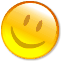 Denný režim  ŠKD                                                                         Príloha č.2Denný režim  ŠKD                                                                         Príloha č.2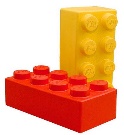 6:15 – 7:45Ranný školský klub. Individuálna činnosť podľa záujmu detí - usmerňovanie (inšpirovanie) vychovávateľkou. Odchod do tried pod dohľadom vychovávateľky, odovzdanie detí učiteľom.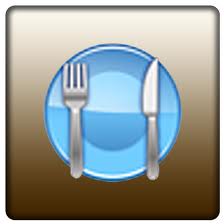 11:30 – 13:50Jednotlivé oddelenia podľa rozvrhu vyučovania - príprava na obed, obed v ŠJ - dodržiavanie pravidiel správneho stolovania. Oddychovo-relaxačné činnosti (rozhovory, čítanie, hry, práca s časopismi...).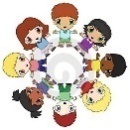 13:50 – 14:30Rekreačná činnosť. Pobyt vonku (tematické vychádzky, pohybové hry na ihrisku, loptové hry, spontánne činnosti zodpovedajúce požiadavkám duševnej hygieny, ktoré vychádzajú z potrieb detí).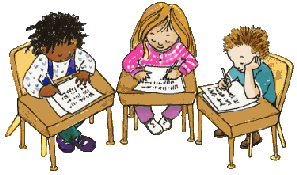 14:30 – 15:00Vzdelávacia oblasť - príprava na vyučovanie. Precvičovanie učiva formou didaktických hier. Vypracovanie domácich úloh (individuálny prístup).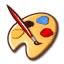 15:00 – 16:00Tematické oblasti výchovy (spoločensko-vedná; prírodovedno-environmentálna; pracovno-technická; esteticko-výchovná; telovýchovná, zdravotná a dopravná). Klubová činnosť v oddeleniach (rozvíjanie zručností, návykov a podnecovanie sebavzdelávania).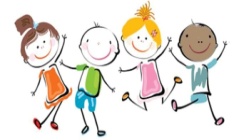 16:00 – 17:00Individuálne hry v herni ŠKD, čítanie, kreslenie, odovzdávanie detí rodičom.Režim dňa je ovplyvnený rozvrhom vyučovacích hodín. Podľa potreby je možné zameniť poradie výchovno-vzdelávacích činností.Režim dňa je ovplyvnený rozvrhom vyučovacích hodín. Podľa potreby je možné zameniť poradie výchovno-vzdelávacích činností.Režim dňa je ovplyvnený rozvrhom vyučovacích hodín. Podľa potreby je možné zameniť poradie výchovno-vzdelávacích činností.Názvy tematických oblastí výchovy                      Počet výchovno-vzdelávacích aktivít v jednotlivých ročníkoch Počet výchovno-vzdelávacích aktivít v jednotlivých ročníkoch Počet výchovno-vzdelávacích aktivít v jednotlivých ročníkoch Počet výchovno-vzdelávacích aktivít v jednotlivých ročníkoch Oblasť         1. roč.   2. roč.3. roč.4. roč.Vzdelávacia 175175175175Spoločensko-vedná 38383636Pracovno-technická 36363838Prírodovedná 37373737Esteticko-výchovná  37373737Telovýchovná, športová a zdravotná40404040